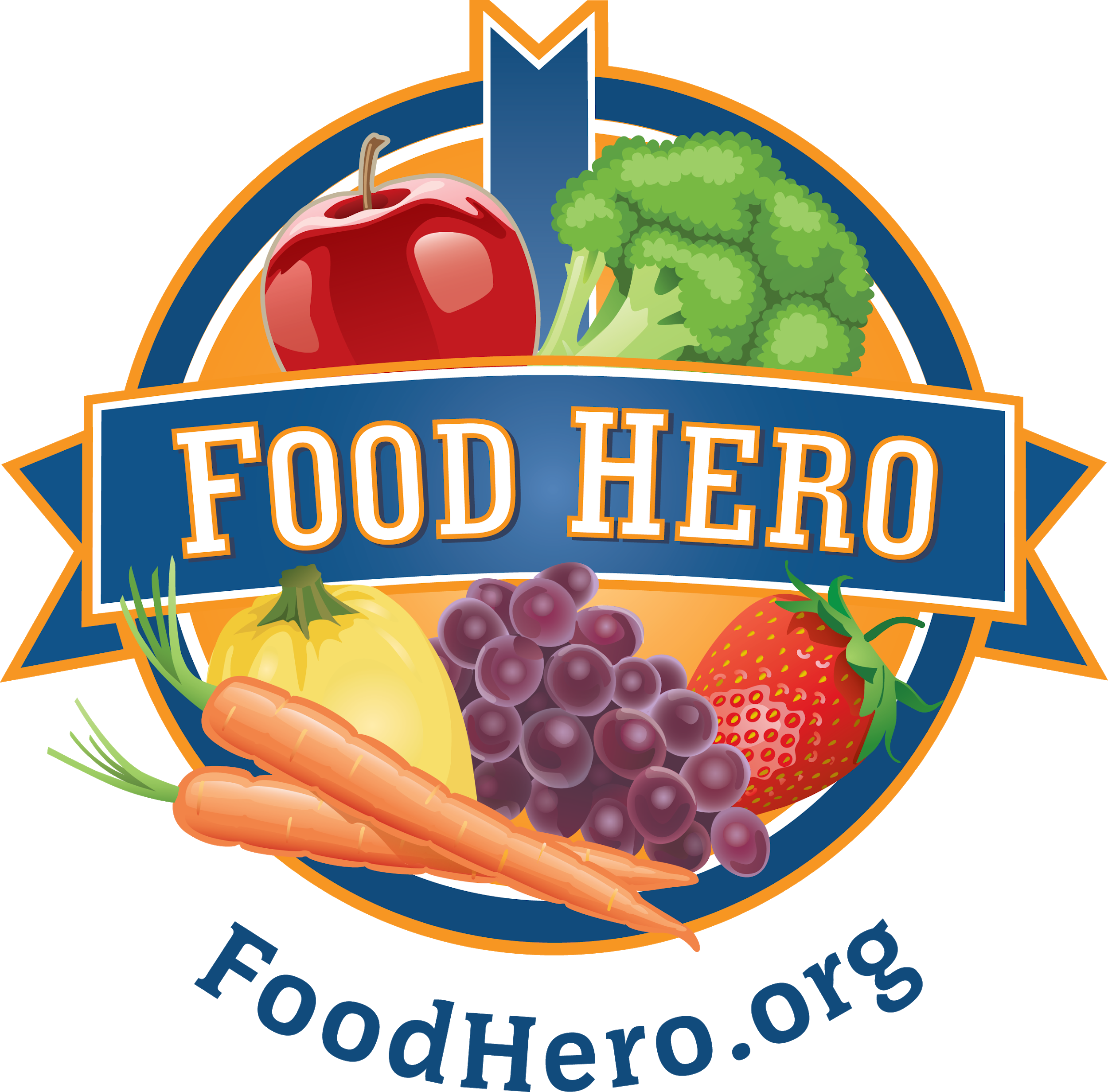 HEALTHY SCHOOL CELEBRATIONS The Oregon State University Extension SNAP-Ed Program’s Healthy School Celebrations is designed to bring healthy foods and fun activities together at school to make healthy habits the norm. The Healthy School Celebrations strategies assist schools to provide consistent messaging around the school food environment and align with Oregon School Wellness policy best practices. Linn-Benton SNAP-Ed Classroom Toolkit Contents 1 resource Guide (notebook assembled from downloadable materials).1 laminated high speed handwashing poster English/Spanish2 large flexible cutting boards1 spatula 1 mixing spoon1 pancake turner1 strainer/Colander1 dry measuring cup set1 measuring spoon set1 mixing bowl1 1iquid measuring cup 1 vegetable peeler 1 vegetable scrubber1 soap, dish cloth, nail scrub1 storage bagLinn-Benton SNAP-Ed School level Toolkit Contents 1 can opener1 grater6 kid chef knives1 blender1 electric griddle2 large serving trays1 storage box